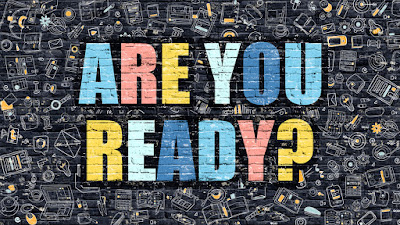 What Do I Do….?Notify MARTA 30 days in advance (Non-Rep DB & DC participants) (Notice of Retirement located – itsmarta.com-More-Pension Information-Active EE’s.)Notify your immediate supervisor Notify Zenith 60 days in advance (if applicable) (Represented and transfer employees)Notify Medical Benefits 30 days in advance If you are a transfer participant (meaning you transferred from a represented position to a non-represented position and vice versa), you will need to contact both Zenith and MARTA Retirement Benefits Office or Nationwide according to the non-rep plan you are participating in.Your last week of work, your immediate supervisor should complete your separation package. (an online automated package)Your last day at work, turn in your ID and Breeze Card with any remaining MARTA property.Pickup or request a retiree Breeze Card from Breeze fulfillment office.Your retiree Id card will be mailed to you on or after the 1st of the month of your retirement.For Non-represented employees, you will make an appt. to complete your election package or request your package be mailed. (MARTA’s Retirement Benefit Office)For Transfer/Represented participants, Zenith will mail your Represented pension election package to you.For Non-Represented DC (401a) participants, you will contact Nationwide after you have separated from service. (Application – itsmarta.com-More-Pension Information-Active EE’s.)You will complete and return your election package to the provider you received it from.You may rescind your request to retire. It must be a written request to rescind your application for retirement, received before your intended last day of work.You have 30 days from your term date to elect to retire, if eligible.Contact Numbers Retirement Benefits Office	404-848-5393 or 404-848-5821	Zenith                                          678-221-5012Nationwide                                  877-677-3678 website: www.nrsforu.comMedical Benefits                         404-848-5236Breeze Fulfillment office            404-848-4184Things to know when completing the MARTA Retirement Notice in Oracle for Non-Represented DB Plan, located on Oracle employee self-service under employee forms.Continuous service Yes, if you never separated from service No, if you left and was re-hired Last day of work – last date of employment (including sick or PTO days being used)  Non-Rep DB/DC participants contact the Retirement Benefit office staff for any questions or concerns. (The number is listed above).Represented participants contact Zenith for any questions or concerns. (The number is listed above).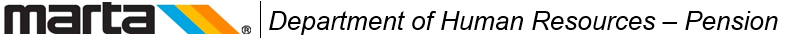 